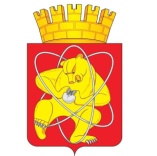 Городской округ «Закрытое административно – территориальное образование  Железногорск Красноярского края»АДМИНИСТРАЦИЯ ЗАТО г. ЖЕЛЕЗНОГОРСКПОСТАНОВЛЕНИЕ     17.09.2020                                                                                                                              № 1630г. ЖелезногорскО внесении изменений в постановление Администрации ЗАТО г. Железногорск от 16.09.2016 № 1520 «Об организации работы по осуществлению уведомительной регистрации актов социального партнерства»В соответствии с постановлением Правительства Красноярского края от 30.08.2016 № 430-п «Об утверждении Порядка уведомительной регистрации краевых и территориальных соглашений, коллективных договоров, изменений и дополнений к ним, осуществления контроля за их исполнением», Уставом ЗАТО ЖелезногорскПОСТАНОВЛЯЮ:1. Внести в постановление Администрации ЗАТО г. Железногорск от 16.09.2016 № 1520 «Об организации работы по осуществлению уведомительной регистрации актов социального партнерства» следующие изменения:1.1. Изложить пункт 1 в редакции:«1. Определить Карташова Евгения Александровича, заместителя Главы ЗАТО г. Железногорск по социальным вопросам, должностным лицом для организации работы по осуществлению уведомительной регистрации актов социального партнерства и обеспечению выполнения порядка их уведомительной регистрации.».1.2. Изложить пункт 3 в редакции:«3. Предоставить право рассмотрения и подписания регистрационной карточки по факту уведомительной регистрации акта социального партнерства заместителю Главы ЗАТО г. Железногорск по социальным вопросам              Е.А. Карташову.».2. Управлению внутреннего контроля Администрации ЗАТО                          г. Железногорск (Панченко Е.Н.) довести до сведения населения настоящее постановление через газету «Город и горожане».3. Отделу общественных связей Администрации ЗАТО г. Железногорск   (Пикалова И.С.) разместить настоящее постановление на официальном сайте городского округа «Закрытое административно-территориальное образование Железногорск Красноярского края» в информационно-телекоммуникационной сети «Интернет». 4. Контроль над исполнением настоящего постановления оставляю за собой. 5. Настоящее постановление вступает в силу после его официального опубликования.Глава ЗАТО г. Железногорск                                                                 И.Г. Куксин